Book Share TipsWhat kind of book is it? (Picture book? Historical fiction? Nonfiction? Fantasy? Adventure?)Does the book belong to a series?  Do you need to read the first one to understand later books? How is the book written? Is the language remarkable in any way? Does it include more than one language? Are there any awesome words or descriptions used?Is there a part of the book you would like to read out loud? Is a diary or letter format used? Are there unique fonts?  Are there puzzles or activities which make the book fun? Anything you want us to notice about the cover? The interior artwork? The settingTime: current time, historical time, in the future...The place(s): Castle in the past, fantasy world, cartoon world…The Plot No spoilers please! Don’t tell us how it ends in case we want to read it too! 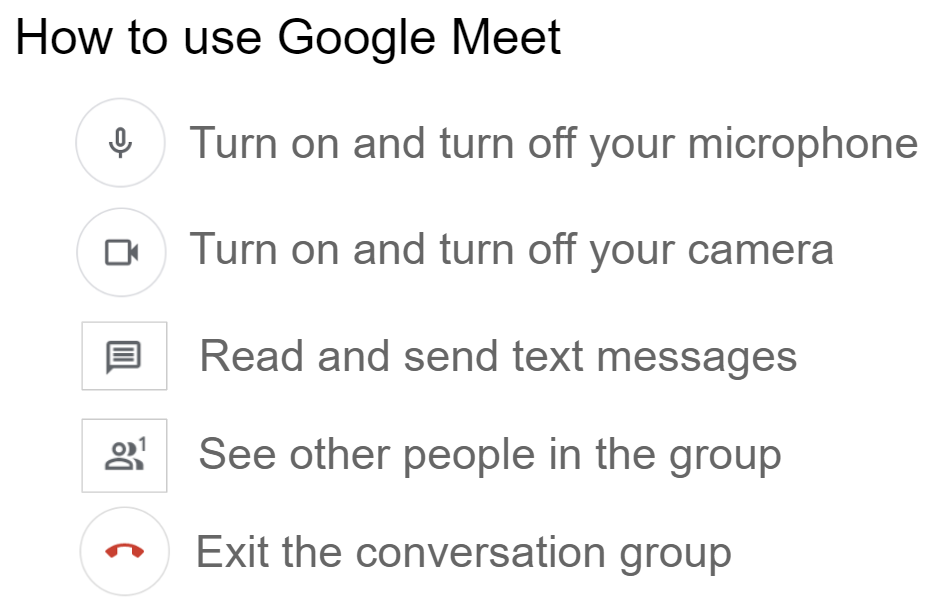 